مجلس حقوق الإنساناَلية الاستعراض الدوري الشامل – الدورة (30)مراجعة جيبوتي10 مايو 2018مالسيد الرئيسيشكر السودان مجموعة العمل ويرحب بوفد جمهورية جيبوتي الموقر ويود أن يشكرها على عرض تقريرها الوطني الشامل ويأخذ علماً بما جاء فيه.يشير وفد بلادي بامتنان إلى المجهودات التي قامت بها حكومة جيبوتي في مجالات تعزيز حالة حقوق الإنسان لا سيما إنشاءها للجنة الوطنية لحقوق الإنسان في جيبوتي بمشاركة جميع الجهات ذات الصلة، كذلك اعتمادها للاستراتيجية الوطنية المعروفة باسم رؤية جيبوتي 2035 التي تأخذ أبعاداً متعلقة بتعزيز وحماية حقوق الإنسان واعتمادها لعدد من الاتفاقيات الدولية والإقليمية المتعلقة بحقوق الإنسان.السيد الرئيسيثمن وفد بلادي قبول جمهورية جيبوتي لمعظم التوصيات المقدمة لها في الاستعراض الدوري الشامل رغماً عن الصعوبات والتحديات التي تواجهها من أجل حماية وتعزيز حقوق الإنسان.السيد الرئيسيتقدم وفد بلادي بالتوصيات التالية:ضمان حصول الجميع على الخدمات الأساسية.الحد من أوجه التفاوت الاجتماعي والجغرافي.وفى الختام يتمني وفد بلادي التوفيق والنجاح لجمهورية جيبوتي الشقيقة في تنفيذ التوصيات المقدمة لها. شكراً السيد الرئيس،البعثة الدائمةلجمهورية السودانجنيف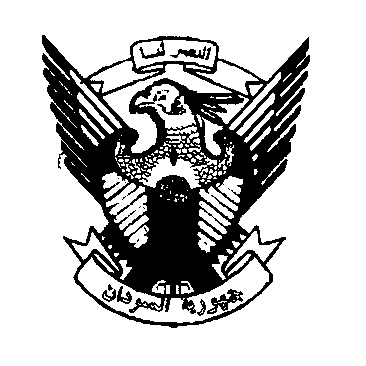 Permanent Mission ofThe Republic of theSUDAN - Geneva